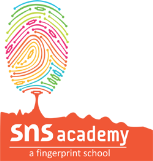 Nature and Purpose of Business ClassSub-topics under Nature and Purpose of Business:Objectives of Business: In this Sub-topic, we will discuss the meaning of objective in business. We will also get to know about the multiple objectives of the business.Classification of Business Activities:  Here, we will study the classification of business activities. These include two broad categories — industry and commerce.Concept and Characteristics of Business: In this Sub-topic, we will understand the concept and nature of business. We will discuss the characteristics of business to identify its nature.Comparison of Business, Profession and Employment: In this Subtopic, we will understand the differences between business, profession, and employment.Nature of Business Risks: In this Sub-topic, we will study the nature of Business Risks by knowing its characteristics.